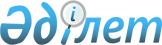 О бюджетах города районного значения, поселка, сельских округов на 2018-2020 годы
					
			С истёкшим сроком
			
			
		
					Решение Казалинского районного маслихата Кызылординской области от 25 декабря 2017 года № 164. Зарегистрировано Департаментом юстиции Кызылординской области 27 декабря 2017 года № 6095. Прекращено действие в связи с истечением срока
      В соответствии с пунктом 2 статьи 75 кодекса Республики Казахстан от 4 декабря 2008 года № 95-IV "Бюджетный кодекс Республики Казахстан" Казалинский районный маслихат РЕШИЛ:
      1. Утвердить бюджеты города районного значения, поселка, сельских округов на 2018-2020 годы согласно приложениям 1, 2, 3, 4, 5, 6, 7, 8, 9, 10, 11, 12 соответственно, в том числе на 2018 год в следующих объемах:
      1)доходы – 1363402 тысяч тенге, в том числе:
      Город Казалинск – 225858 тысяч тенге;
      Поселок Айтеке би – 999537 тысяч тенге;
      Сельский округ Аранды – 94977 тысяч тенге;
      Сельский округ Майдакол – 43030 тысяч тенге.
      налоговые поступления – 216779 тысяч тенге;
      Город Казалинск – 24794 тысяч тенге;
      Поселок Айтеке би – 186785 тысяч тенге;
      Сельский округ Аранды – 1990 тысяч тенге;
      Сельский округ Майдакол – 3210 тысяч тенге.
      неналоговые поступления – 50301 тысяч тенге;
      Город Казалинск – 9762 тысяч тенге;
      Поселок Айтеке би – 38422 тысяч тенге;
      Сельский округ Аранды – 441 тысяч тенге;
      Сельский округ Майдакол – 1676 тысяч тенге.
      поступления трансфертов – 1096322 тысяч тенге;
      Город Казалинск – 191302 тысяч тенге;
      Поселок Айтеке би – 774330 тысяч тенге;
      Сельский округ Аранды – 92546 тысяч тенге;
      Сельский округ Майдакол – 38144 тысяч тенге.
      2) затраты – 1351402 тысяч тенге;
      Город Казалинск – 225858 тысяч тенге;
      Поселок Айтеке би – 987537 тысяч тенге;
      Сельский округ Аранды – 94977 тысяч тенге;
      Сельский округ Майдакол – 43030 тысяч тенге.
      3) чистое бюджетное кредитование – 0;
      бюджетные кредиты – 0;
      погашение бюджетных кредитов – 0;
      4) сальдо по операциям с финансовыми активами – 12000 тысяч тенге;
      приобретение финансовых активов – 12000 тысяч тенге;
      Город Казалинск – 0;
      Поселок Айтеке би – 12000 тысяч тенге;
      Сельский округ Аранды – 0;
      Сельский округ Майдакол – 0.
      поступления от продажи финансовых активов государства – 0;
      5) дефицит (профицит) бюджета – 0;
      6) финансирование дефицита (использование профицита) бюджета – 0.
      Сноска. Пункт 1 - в редакции решения Казалинского районного маслихата Кызылординской области от 25.12.2018 № 264 (вводится в действие с 01.01.2018).


      2. Предусмотреть с районного бюджета на 2018 год объемы субвенций, передаваемых в бюджеты города, поселка,сельских округов в сумме 792533 тысяч тенге, в том числе:
      Город Казалинск 183121 тысяч тенге;
      Поселок Айтеке би 487779 тысяч тенге;
      Сельский округ Аранды 87079 тысяч тенге;
      Сельский округ Майдакол 34554 тысяч тенге.
      3. Настоящее решение вступает в силу с 1 января 2018 года и подлежит официальному опубликованию. Бюджет на 2018 год города Казалинска
      Сноска. Приложение 1 - в редакции решения Казалинского районного маслихата Кызылординской области от 25.12.2018 № 264 (вводится в действие с 01.01.2018). Бюджет на 2019 год города Казалинска Бюджет на 2020 год города Казалинска Бюджет на 2018 год поселка Айтекеби
      Сноска. Приложение 4 - в редакции решения Казалинского районного маслихата Кызылординской области от 06.12.2018 № 251 (вводится в действие с 01.01.2018). Бюджет на 2019 год поселка Айтекеби Бюджет на 2020 год поселка Айтекеби Бюджет на 2018 год сельского округа Аранды
      Сноска. Приложение 7 - в редакции решения Казалинского районного маслихата Кызылординской области от 13.11.2018 № 243 (вводится в действие с 01.01.2018). Бюджет на 2019 год сельского округа Аранды Бюджет на 2020 год сельского округа Аранды Бюджет на 2018 год сельского округа Майдакол
      Сноска. Приложение 10 - в редакции решения Казалинского районного маслихата Кызылординской области от 06.12.2018 № 251 (вводится в действие с 01.01.2018). Бюджет на 2019 год сельского округа Майдакол Бюджет на 2020 год сельского округа Майдакол Перечень бюджетных программ развития и формирование уставного капитала или увеличение уставного капитала юридических лиц бюджетов города районного значения, поселка, сельских округов на 2018 год
      Сноска. Решение дополнено приложением 13 в соответствии с решением Казалинского районного маслихата Кызылординской области от 19.02.2018 № 175 (вводится в действие с 01.01.2018).
					© 2012. РГП на ПХВ «Институт законодательства и правовой информации Республики Казахстан» Министерства юстиции Республики Казахстан
				
      Председатель XХ сессии районного маслихата

Н. Имандосов

      Секретарь районного маслихата

К.Назымбеков
Приложение 1 к решению ХX сессии районного маслихата от "25" декабря 2017 года №164 
Категория
Категория
Категория
Категория
Сумма, 
тысяча тенге
Класс
Класс
Класс
Сумма, 
тысяча тенге
Подкласс
Подкласс
Сумма, 
тысяча тенге
Наименование
Сумма, 
тысяча тенге
1. Доходы
225858
1
Налоговые поступления
24794
01
Подоходный налог
15370
1
2
Индивидуальный подоходный налог
15370
04
Hалоги на собственность
9390
1
Hалоги на имущество
107
3
Земельный налог
612
4
Hалог на транспортные средства
8671
05
Внутренние налоги на товары, работы и услуги
34
4
Сборы за ведение предпринимательской и профессиональной деятельности
34
2
Неналоговые поступления
9762
01
Доходы от государственной собственности
245
5
Доходы от аренды имущества, находящегося в государственной собственности
245
04
Штрафы, пени, санкции, взыскания, налагаемые государственными учреждениями, финансируемыми из государственного бюджета, а также содержащимися и финансируемыми из бюджета (сметы расходов) Национального Банка Республики Казахстан
48
1
Штрафы, пени, санкции, взыскания, налагаемые государственными учреждениями, финансируемыми из государственного бюджета, а также содержащимися и финансируемыми из бюджета (сметы расходов) Национального Банка Республики Казахстан, за исключением поступлений от организаций нефтяного сектора
48
06
Прочие неналоговые поступления
9469
1
Прочие неналоговые поступления
9469
4
Поступления трансфертов 
191302
02
Трансферты из вышестоящих органов государственного управления
191302
3
Трансферты из бюджетов городов районного значения, сел, поселков, сельских округов
191302
Функциональная группа
Функциональная группа
Функциональная группа
Функциональная группа
Администратор бюджетных программ
Администратор бюджетных программ
Администратор бюджетных программ
Программа
Программа
Наименование
Наименование
2.Затраты
225858
1
Государственные услуги общего характера
55764
124
Аппарат акима города районного значения, села, поселка, сельского округа
55764
001
Услуги по обеспечению деятельности акима города районного значения, села, поселка, сельского округа
46093
022
Капитальные расходы государственного органа
9671
4
Образование
98275
124
Аппарат акима города районного значения, села, поселка, сельского округа
98275
004
Дошкольное воспитание и обучение и организация медицинского обслуживания в организациях дошкольного воспитания и обучения
98275
6
Социальная помощь и социальное обеспечение
7481
124
Аппарат акима города районного значения, села, поселка, сельского округа
7481
003
Оказание социальной помощи нуждающимся гражданам на дому
7481
7
Жилищно-коммунальное хозяйство
27633
124
Аппарат акима города районного значения, села, поселка, сельского округа
27633
008
Освещение улиц в населенных пунктах
8216
009
Обеспечение санитарии населенных пунктов
7696
011
Благоустройство и озеленение населенных пунктов
11721
8
Культура, спорт, туризм и информационное пространство
31561
124
Аппарат акима города районного значения, села, поселка, сельского округа
31561
006
Поддержка культурно-досуговой работы на местном уровне
31561
12
Транспорт и коммуникации
5144
124
Аппарат акима города районного значения, села, поселка, сельского округа
5144
013
Обеспечение функционирования автомобильных дорог в городах районного значения, селах, поселках, сельских округах
5144
3. Чистое бюджетное кредитование
0
Бюджетные кредиты
0
Погашение бюджетных кредитов
0
4.сальдо по операциям с финансовыми активами
0
Приобретение финансовых активов
0
Поступления от продажи финансовых активов государства
0
5.дефицит (профицит) бюджета
0
6.финансирование дефицита (использование профицита) бюджета
0Приложение 2 к решению ХX сессии районного маслихата от "25" декабря2017 года №164 
Категория
Категория
Категория
Категория
Сумма, 
тыс. тенге
Класс
Класс
Класс
Сумма, 
тыс. тенге
Подкласс
Подкласс
Сумма, 
тыс. тенге
Наименование
Сумма, 
тыс. тенге
1.ДОХОДЫ
195 396
1
Налоговые поступления
16219
01
Подоходный налог
2 880
2
Индивидуальный подоходный налог
2 880
04
Hалоги на собственность
13 339
1
Hалоги на имущество
238
3
Земельный налог
1 489
4
Hалог на транспортные средства
11 612
4
Поступления трансфертов 
179 177
02
Трансферты из вышестоящих органов государственного управления
179 177
3
Трансферты из бюджетов городов районного значения, сел, поселков, сельских округов
179 177
Функциональная группа
Функциональная группа
Функциональная группа
Функциональная группа
Администратор бюджетных программ
Администратор бюджетных программ
Администратор бюджетных программ
Программа
Программа
Наименование
Наименование
2.ЗАТРАТЫ
195396
1
Государственные услуги общего характера
38822
124
Аппарат акима города районного значения, села, поселка, сельского округа
38822
001
Услуги по обеспечению деятельности акима города районного значения, села, поселка, сельского округа
38822
4
Образование
88356
124
Аппарат акима города районного значения, села, поселка, сельского округа
88356
004
Дошкольное воспитание и обучение и организация медицинского обслуживания в организациях дошкольного воспитания и обучения
88356
6
Социальная помощь и социальное обеспечение
8676
124
Аппарат акима города районного значения, села, поселка, сельского округа
8676
003
Оказание социальной помощи нуждающимся гражданам на дому
8676
7
Жилищно-коммунальное хозяйство
22714
124
Аппарат акима города районного значения, села, поселка, сельского округа
22714
008
Освещение улиц в населенных пунктах
6732
009
Обеспечение санитарии населенных пунктов
7398
011
Благоустройство и озеленение населенных пунктов
8584
8
Культура, спорт, туризм и информационное пространство
29582
124
Аппарат акима города районного значения, села, поселка, сельского округа
29582
006
Поддержка культурно-досуговой работы на местном уровне
29582
12
Транспорт и коммуникации
7246
124
Аппарат акима города районного значения, села, поселка, сельского округа
7246
013
Обеспечение функционирования автомобильных дорог в городах районного значения, селах, поселках, сельских округах
7246
3. Чистое бюджетное кредитование
Бюджетные кредиты
Погашение бюджетных кредитов
4.Сальдо по операциям с финансовыми активами
Приобретение финансовых активов
Поступления от продажи финансовых активов государства
5.Дефицит (профицит) бюджета
6.Финансирование дефицита (использование профицита) бюджетаПриложение 3 к решению ХXсессии районного маслихатаот "25" декабря 2017 года №164 
Категория
Категория
Категория
Категория
Сумма, 
тыс. тенге
Класс
Класс
Класс
Сумма, 
тыс. тенге
Подкласс
Подкласс
Сумма, 
тыс. тенге
Наименование
Сумма, 
тыс. тенге
1.ДОХОДЫ
195 396
1
Налоговые поступления
16219
01
Подоходный налог
2 880
2
Индивидуальный подоходный налог
2 880
04
Hалоги на собственность
13 339
1
Hалоги на имущество
238
3
Земельный налог
1 489
4
Hалог на транспортные средства
11 612
4
Поступления трансфертов 
179 177
02
Трансферты из вышестоящих органов государственного управления
179 177
3
Трансферты из бюджетов городов районного значения, сел, поселков, сельских округов
179 177
Функциональная группа
Функциональная группа
Функциональная группа
Функциональная группа
Администратор бюджетных программ
Администратор бюджетных программ
Администратор бюджетных программ
Программа
Программа
Наименование
Наименование
2.ЗАТРАТЫ
195396
1
Государственные услуги общего характера
38822
124
Аппарат акима города районного значения, села, поселка, сельского округа
38822
001
Услуги по обеспечению деятельности акима города районного значения, села, поселка, сельского округа
38822
4
Образование
88356
124
Аппарат акима города районного значения, села, поселка, сельского округа
88356
004
Дошкольное воспитание и обучение и организация медицинского обслуживания в организациях дошкольного воспитания и обучения
88356
6
Социальная помощь и социальное обеспечение
8676
124
Аппарат акима города районного значения, села, поселка, сельского округа
8676
003
Оказание социальной помощи нуждающимся гражданам на дому
8676
7
Жилищно-коммунальное хозяйство
22714
124
Аппарат акима города районного значения, села, поселка, сельского округа
22714
008
Освещение улиц в населенных пунктах
6732
009
Обеспечение санитарии населенных пунктов
7398
011
Благоустройство и озеленение населенных пунктов
8584
8
Культура, спорт, туризм и информационное пространство
29582
124
Аппарат акима города районного значения, села, поселка, сельского округа
29582
006
Поддержка культурно-досуговой работы на местном уровне
29582
12
Транспорт и коммуникации
7246
124
Аппарат акима города районного значения, села, поселка, сельского округа
7246
013
Обеспечение функционирования автомобильных дорог в городах районного значения, селах, поселках, сельских округах
7246
3. Чистое бюджетное кредитование
Бюджетные кредиты
Погашение бюджетных кредитов
4.Сальдо по операциям с финансовыми активами
Приобретение финансовых активов
Поступления от продажи финансовых активов государства
5.Дефицит (профицит) бюджета
6.Финансирование дефицита (использование профицита) бюджетаПриложение 4 к решению ХX сессии районного маслихата от "25" декабря 2017 года №164 
Категория
Категория
Категория
Категория
Сумма, 
тысяча тенге
Класс
Класс
Класс
Сумма, 
тысяча тенге
Подкласс
Подкласс
Сумма, 
тысяча тенге
Наименование
Сумма, 
тысяча тенге
1.Доходы
999537
1
Налоговые поступления
186785
01
Подоходный налог
119245
1
2
Индивидуальный подоходный налог
119245
04
Hалоги на собственность
67504
1
Hалоги на имущество
857
3
Земельный налог
6667
4
Hалог на транспортные средства
59980
05
Внутренние налоги на товары, работы и услуги
36
4
Сборы за ведение предпринимательской и профессиональной деятельности
36
2
Неналоговые поступления
38422
04
Штрафы, пени, санкции, взыскания, налагаемые государственными учреждениями, финансируемыми из государственного бюджета, а также содержащимися и финансируемыми из бюджета (сметы расходов) Национального Банка Республики Казахстан
661
1
Штрафы, пени, санкции, взыскания, налагаемые государственными учреждениями, финансируемыми из государственного бюджета, а также содержащимися и финансируемыми из бюджета (сметы расходов) Национального Банка Республики Казахстан, за исключением поступлений от организаций нефтяного сектора
661
06
Прочие неналоговые поступления
37761
1
Прочие неналоговые поступления
37761
4
Поступления трансфертов 
774330
02
Трансферты из вышестоящих органов государственного управления
774330
3
Трансферты из бюджетов городов районного значения, сел, поселков, сельских округов
774330
Функциональная группа
Функциональная группа
Функциональная группа
Функциональная группа
Администратор бюджетных программ
Администратор бюджетных программ
Администратор бюджетных программ
Программа
Программа
Наименование
Наименование
2.Затраты
987537
1
Государственные услуги общего характера
126791
124
Аппарат акима города районного значения, села, поселка, сельского округа
126791
001
Услуги по обеспечению деятельности акима города районного значения, села, поселка, сельского округа
98691
022
Капитальные расходы государственного органа
24491
032
Капитальные расходы подведомственных государственных учреждений и организаций
3609
4
Образование
394527
124
Аппарат акима города районного значения, села, поселка, сельского округа
394527
004
Дошкольное воспитание и обучение и организация медицинского обслуживания в организациях дошкольного воспитания и обучения
378875
005
Организация бесплатного подвоза учащихся до школы и обратно в сельской местности
15652
6
Социальная помощь и социальное обеспечение
29023
124
Аппарат акима города районного значения, села, поселка, сельского округа
29023
003
Оказание социальной помощи нуждающимся гражданам на дому
29023
7
Жилищно-коммунальное хозяйство
271800
124
Аппарат акима города районного значения, села, поселка, сельского округа
271800
008
Освещение улиц в населенных пунктах
75378
009
Обеспечение санитарии населенных пунктов
66480
011
Благоустройство и озеленение населенных пунктов
129942
8
Культура, спорт, туризм и информационное пространство
28543
124
Аппарат акима города районного значения, села, поселка, сельского округа
28543
006
Поддержка культурно-досуговой работы на местном уровне
28543
12
Транспорт и коммуникации
136853
124
Аппарат акима города районного значения, села, поселка, сельского округа
136853
013
Обеспечение функционирования автомобильных дорог в городах районного значения, селах, поселках, сельских округах
15598
045
Капитальный и средний ремонт автомобильных дорог в городах районного значения, селах, поселках, сельских округах
121255
3. Чистое бюджетное кредитование
0 
Бюджетные кредиты
0 
Погашение бюджетных кредитов
0 
4.Сальдо по операциям с финансовыми активами
12000
Приобретение финансовых активов
12000
13
Прочие
12000
124
Аппарат акима города районного значения, села, поселка, сельского округа
12000
065
Формирование или увеличение уставного капитала юридических лиц
12000
Поступления от продажи финансовых активов государства
0
5.Дефицит (профицит) бюджета
0
6.Финансирование дефицита (использование профицита) бюджета
0Приложение 5 к решению ХX сессии районного маслихата от "25" декабря 2017 года №164 
Категория
Категория
Категория
Категория
Сумма, 
тыс. тенге
Класс
Класс
Класс
Сумма, 
тыс. тенге
Подкласс
Подкласс
Сумма, 
тыс. тенге
Наименование
Сумма, 
тыс. тенге
1.ДОХОДЫ
1 027808
1
Налоговые поступления
235 956
01
Подоходный налог
137650
2
Индивидуальный подоходный налог
137650
04
Hалоги на собственность
98306
1
Hалоги на имущество
1 359
3
Земельный налог
9840
4
Hалог на транспортные средства
87 107
4
Поступления трансфертов 
791852
02
Трансферты из вышестоящих органов государственного управления
791852
3
Трансферты из бюджетов городов районного значения, сел, поселков, сельских округов
791852
Функциональная группа
Функциональная группа
Функциональная группа
Функциональная группа
Администратор бюджетных программ
Администратор бюджетных программ
Администратор бюджетных программ
Программа
Программа
Наименование
Наименование
2.ЗАТРАТЫ
1 027808
1
Государственные услуги общего характера
87 873
124
Аппарат акима города районного значения, села, поселка, сельского округа
87 873
001
Услуги по обеспечению деятельности акима города районного значения, села, поселка, сельского округа
87 873
4
Образование
407027
124
Аппарат акима города районного значения, села, поселка, сельского округа
407027
004
Дошкольное воспитание и обучение и организация медицинского обслуживания в организациях дошкольного воспитания и обучения
388 130
005
Организация бесплатного подвоза учащихся до школы и обратно в сельской местности
18897
6
Социальная помощь и социальное обеспечение
29 664
124
Аппарат акима города районного значения, села, поселка, сельского округа
29 664
003
Оказание социальной помощи нуждающимся гражданам на дому
29 664
7
Жилищно-коммунальное хозяйство
455 579
124
Аппарат акима города районного значения, села, поселка, сельского округа
455 579
008
Освещение улиц в населенных пунктах
68 510
009
Обеспечение санитарии населенных пунктов
45 138
011
Благоустройство и озеленение населенных пунктов
341 931
8
Культура, спорт, туризм и информационное пространство
31 295
124
Аппарат акима города районного значения, села, поселка, сельского округа
31 295
006
Поддержка культурно-досуговой работы на местном уровне
31 295
12
Транспорт и коммуникации
16 370
124
Аппарат акима города районного значения, села, поселка, сельского округа
16 370
013
Обеспечение функционирования автомобильных дорог в городах районного значения, селах, поселках, сельских округах
16 370
3. Чистое бюджетное кредитование
Бюджетные кредиты
Погашение бюджетных кредитов
4.Сальдо по операциям с финансовыми активами
Приобретение финансовых активов
Поступления от продажи финансовых активов государства
5.Дефицит (профицит) бюджета
6.Финансирование дефицита (использование профицита) бюджетаПриложение 6 к решению ХX сессии районного маслихата от "25" декабря 2017 года №164 
Категория
Категория
Категория
Категория
Сумма, 
тыс. тенге
Класс
Класс
Класс
Сумма, 
тыс. тенге
Подкласс
Подкласс
Сумма, 
тыс. тенге
Наименование
Сумма, 
тыс. тенге
1.ДОХОДЫ
1 027808
1
Налоговые поступления
235 956
01
Подоходный налог
137650
2
Индивидуальный подоходный налог
137650
04
Hалоги на собственность
98306
1
Hалоги на имущество
1 359
3
Земельный налог
9840
4
Hалог на транспортные средства
87 107
4
Поступления трансфертов 
791852
02
Трансферты из вышестоящих органов государственного управления
791852
3
Трансферты из бюджетов городов районного значения, сел, поселков, сельских округов
791852
Функциональная группа
Функциональная группа
Функциональная группа
Функциональная группа
Администратор бюджетных программ
Администратор бюджетных программ
Администратор бюджетных программ
Программа
Программа
Наименование
Наименование
2.ЗАТРАТЫ
1 027808
1
Государственные услуги общего характера
87 873
124
Аппарат акима города районного значения, села, поселка, сельского округа
87 873
001
Услуги по обеспечению деятельности акима города районного значения, села, поселка, сельского округа
87 873
4
Образование
407027
124
Аппарат акима города районного значения, села, поселка, сельского округа
407027
004
Дошкольное воспитание и обучение и организация медицинского обслуживания в организациях дошкольного воспитания и обучения
388 130
005
Организация бесплатного подвоза учащихся до школы и обратно в сельской местности
18897
6
Социальная помощь и социальное обеспечение
29 664
124
Аппарат акима города районного значения, села, поселка, сельского округа
29 664
003
Оказание социальной помощи нуждающимся гражданам на дому
29 664
7
Жилищно-коммунальное хозяйство
455 579
124
Аппарат акима города районного значения, села, поселка, сельского округа
455 579
008
Освещение улиц в населенных пунктах
68 510
009
Обеспечение санитарии населенных пунктов
45 138
011
Благоустройство и озеленение населенных пунктов
341 931
8
Культура, спорт, туризм и информационное пространство
31 295
124
Аппарат акима города районного значения, села, поселка, сельского округа
31 295
006
Поддержка культурно-досуговой работы на местном уровне
31 295
12
Транспорт и коммуникации
16 370
124
Аппарат акима города районного значения, села, поселка, сельского округа
16 370
013
Обеспечение функционирования автомобильных дорог в городах районного значения, селах, поселках, сельских округах
16 370
3. Чистое бюджетное кредитование
Бюджетные кредиты
Погашение бюджетных кредитов
4.Сальдо по операциям с финансовыми активами
Приобретение финансовых активов
Поступления от продажи финансовых активов государства
5.Дефицит (профицит) бюджета
6.Финансирование дефицита (использование профицита) бюджетаПриложение 7 к решению ХX сессии районного маслихата от "25" декабря 2017 года №164 
Категория
Категория
Категория
Категория
Сумма, 
тысяча тенге
Класс
Класс
Класс
Сумма, 
тысяча тенге
Подкласс
Подкласс
Сумма, 
тысяча тенге
Наименование
Сумма, 
тысяча тенге
1.Доходы
94977
1
Налоговые поступления
1990
01
Подоходный налог
273
1
2
Индивидуальный подоходный налог
273
04
Hалоги на собственность
1717
1
Hалоги на имущество
15
3
Земельный налог
112
4
Hалог на транспортные средства
1590
2
Неналоговые поступления
441
06
Прочие неналоговые поступления
441
1
Прочие неналоговые поступления
441
4
Поступления трансфертов 
92546
02
Трансферты из вышестоящих органов государственного управления
92546
3
Трансферты из бюджетов городов районного значения, сел, поселков, сельских округов
92546
Функциональная группа
Функциональная группа
Функциональная группа
Функциональная группа
Сумма, 
тысяча тенге
Администратор бюджетных программ
Администратор бюджетных программ
Администратор бюджетных программ
Сумма, 
тысяча тенге
Программа
Программа
Сумма, 
тысяча тенге
Наименование
Наименование
Сумма, 
тысяча тенге
2.Затраты
94977
1
Государственные услуги общего характера
24457
124
Аппарат акима города районного значения, села, поселка, сельского округа
24457
001
Услуги по обеспечению деятельности акима города районного значения, села, поселка, сельского округа
24392
022
Капитальные расходы государственного органа
65
4
Образование
43746
124
Аппарат акима города районного значения, села, поселка, сельского округа
43746
004
Дошкольное воспитание и обучение и организация медицинского обслуживания в организациях дошкольного воспитания и обучения
43746
6
Социальная помощь и социальное обеспечение
1348
124
Аппарат акима города районного значения, села, поселка, сельского округа
1348
003
Оказание социальной помощи нуждающимся гражданам на дому
1348
7
Жилищно-коммунальное хозяйство
8798
124
Аппарат акима города районного значения, села, поселка, сельского округа
1720
014
Организация водоснабжения населенных пунктов
1720
124
Аппарат акима города районного значения, села, поселка, сельского округа
7078
008
Освещение улиц в населенных пунктах
3027
009
Обеспечение санитарии населенных пунктов
446
011
Благоустройство и озеленение населенных пунктов
3605
8
Культура, спорт, туризм и информационное пространство
16628
124
Аппарат акима города районного значения, села, поселка, сельского округа
16628
006
Поддержка культурно-досуговой работы на местном уровне
16628
3. Чистое бюджетное кредитование
0
Бюджетные кредиты
0
Погашение бюджетных кредитов
0
4.Сальдо по операциям с финансовыми активами
0
Приобретение финансовых активов
0
Поступления от продажи финансовых активов государства
0
5.Дефицит (профицит) бюджета
0
6.Финансирование дефицита (использование профицита) бюджета
0Приложение 8 к решению ХX сессии районного маслихата от "25" декабря 2017 года №164 
Категория
Категория
Категория
Категория
Сумма, 
тыс. тенге
Класс
Класс
Класс
Сумма, 
тыс. тенге
Подкласс
Подкласс
Сумма, 
тыс. тенге
Наименование
Сумма, 
тыс. тенге
1.ДОХОДЫ
89547
1
Налоговые поступления
2090
01
Подоходный налог
254
2
Индивидуальный подоходный налог
254
04
Hалоги на собственность
1836
1
Hалоги на имущество
 16
3
Земельный налог
207
4
Hалог на транспортные средства
1613
4
Поступления трансфертов 
87457
02
Трансферты из вышестоящих органов государственного управления
87457
3
Трансферты из бюджетов городов районного значения, сел, поселков, сельских округов
87457
Функциональная группа
Функциональная группа
Функциональная группа
Функциональная группа
Администратор бюджетных программ
Администратор бюджетных программ
Администратор бюджетных программ
Программа
Программа
Наименование
Наименование
2.ЗАТРАТЫ
89547
1
Государственные услуги общего характера
24132
124
Аппарат акима города районного значения, села, поселка, сельского округа
24 132
001
Услуги по обеспечению деятельности акима города районного значения, села, поселка, сельского округа
24 132
4
Образование
41705
124
Аппарат акима города районного значения, села, поселка, сельского округа
41705
004
Дошкольное воспитание и обучение и организация медицинского обслуживания в организациях дошкольного воспитания и обучения
41705
7
Жилищно-коммунальное хозяйство
6229
124
Аппарат акима города районного значения, села, поселка, сельского округа
1953
014
Организация водоснабжения населенных пунктов
1953
124
Аппарат акима города районного значения, села, поселка, сельского округа
4276
008
Освещение улиц в населенных пунктах
2094
011
Благоустройство и озеленение населенных пунктов
2182
8
Культура, спорт, туризм и информационное пространство
17481
124
Аппарат акима города районного значения, села, поселка, сельского округа
17481
006
Поддержка культурно-досуговой работы на местном уровне
17481
3. Чистое бюджетное кредитование
Бюджетные кредиты
Погашение бюджетных кредитов
4.Сальдо по операциям с финансовыми активами
Приобретение финансовых активов
Поступления от продажи финансовых активов государства
5.Дефицит (профицит) бюджета
6.Финансирование дефицита (использование профицита) бюджетаПриложение 9 к решению ХX сессии районного маслихата от "25" декабря 2017 года №164 
Категория
Категория
Категория
Категория
Сумма, 
тыс. тенге
Класс
Класс
Класс
Сумма, 
тыс. тенге
Подкласс
Подкласс
Сумма, 
тыс. тенге
Наименование
Сумма, 
тыс. тенге
1.ДОХОДЫ
89547
1
Налоговые поступления
2090
01
Подоходный налог
254
2
Индивидуальный подоходный налог
254
04
Hалоги на собственность
1836
1
Hалоги на имущество
 16
3
Земельный налог
207
4
Hалог на транспортные средства
1613
4
Поступления трансфертов 
87457
02
Трансферты из вышестоящих органов государственного управления
87457
3
Трансферты из бюджетов городов районного значения, сел, поселков, сельских округов
87457
Функциональная группа
Функциональная группа
Функциональная группа
Функциональная группа
Администратор бюджетных программ
Администратор бюджетных программ
Администратор бюджетных программ
Программа
Программа
Наименование
Наименование
2.ЗАТРАТЫ
89547
1
Государственные услуги общего характера
24132
124
Аппарат акима города районного значения, села, поселка, сельского округа
24 132
001
Услуги по обеспечению деятельности акима города районного значения, села, поселка, сельского округа
24 132
4
Образование
41705
124
Аппарат акима города районного значения, села, поселка, сельского округа
41705
004
Дошкольное воспитание и обучение и организация медицинского обслуживания в организациях дошкольного воспитания и обучения
41705
7
Жилищно-коммунальное хозяйство
6229
124
Аппарат акима города районного значения, села, поселка, сельского округа
1953
014
Организация водоснабжения населенных пунктов
1953
124
Аппарат акима города районного значения, села, поселка, сельского округа
4276
008
Освещение улиц в населенных пунктах
2094
011
Благоустройство и озеленение населенных пунктов
2182
8
Культура, спорт, туризм и информационное пространство
17481
124
Аппарат акима города районного значения, села, поселка, сельского округа
17481
006
Поддержка культурно-досуговой работы на местном уровне
17481
3. Чистое бюджетное кредитование
Бюджетные кредиты
Погашение бюджетных кредитов
4.Сальдо по операциям с финансовыми активами
Приобретение финансовых активов
Поступления от продажи финансовых активов государства
5.Дефицит (профицит) бюджета
6.Финансирование дефицита (использование профицита) бюджетаПриложение 10 к решению ХX сессии районного маслихата от "25" декабря 2017 года №164 
Категория
Категория
Категория
Категория
Сумма, тысяч тенге
Класс
Класс
Класс
Сумма, тысяч тенге
Подкласс
Подкласс
Сумма, тысяч тенге
Наименование
Сумма, тысяч тенге
1.Доходы
43030
1
Налоговые поступления
3210
01
Подоходный налог
556
1
2
Индивидуальный подоходный налог
556
04
Hалоги на собственность
2654
1
Hалоги на имущество
25
3
Земельный налог
152
4
Hалог на транспортные средства
2477
2
Неналоговые поступления
1676
04
Штрафы, пени, санкции, взыскания, налагаемые государственными учреждениями, финансируемыми из государственного бюджета, а также содержащимися и финансируемыми из бюджета (сметы расходов) Национального Банка Республики Казахстан
8
1
Штрафы, пени, санкции, взыскания, налагаемые государственными учреждениями, финансируемыми из государственного бюджета, а также содержащимися и финансируемыми из бюджета (сметы расходов) Национального Банка Республики Казахстан, за исключением поступлений от организаций нефтяного сектора
8
06
Прочие неналоговые поступления
1668
1
Прочие неналоговые поступления
1668
4
Поступления трансфертов 
38144
02
Трансферты из вышестоящих органов государственного управления
38144
3
Трансферты из бюджетов городов районного значения, сел, поселков, сельских округов
38144
Функциональная группа
Функциональная группа
Функциональная группа
Функциональная группа
Администратор бюджетных программ
Администратор бюджетных программ
Администратор бюджетных программ
Программа
Программа
Наименование
Наименование
2.Затраты
43030
1
Государственные услуги общего характера
23898
124
Аппарат акима города районного значения, села, поселка, сельского округа
23898
001
Услуги по обеспечению деятельности акима города районного значения, села, поселка, сельского округа
23309
022
Капитальные расходы государственного органа
589
6
Социальная помощь и социальное обеспечение
1362
124
Аппарат акима города районного значения, села, поселка, сельского округа
1362
003
Оказание социальной помощи нуждающимся гражданам на дому
1362
7
Жилищно-коммунальное хозяйство
4786
124
Аппарат акима города районного значения, села, поселка, сельского округа
4786
008
Освещение улиц в населенных пунктах
1642
009
Обеспечение санитарии населенных пунктов
500
011
Благоустройство и озеленение населенных пунктов
2644
8
Культура, спорт, туризм и информационное пространство
12984
124
Аппарат акима города районного значения, села, поселка, сельского округа
12984
006
Поддержка культурно-досуговой работы на местном уровне
12984
3. Чистое бюджетное кредитование
0
Бюджетные кредиты
0
Погашение бюджетных кредитов
0
4.Сальдо по операциям с финансовыми активами
0
Приобретение финансовых активов
0
Поступления от продажи финансовых активов государства
0
5.Дефицит (профицит) бюджета
0
6.Финансирование дефицита (использование профицита) бюджета
0Приложение 11 к решению ХX сессии районного маслихата от "25" декабря 2017 года №164 
Категория
Категория
Категория
Категория
Сумма, 
тыс. тенге
Класс
Класс
Класс
Сумма, 
тыс. тенге
Подкласс
Подкласс
Сумма, 
тыс. тенге
Наименование
Сумма, 
тыс. тенге
1.ДОХОДЫ
40432
1
Налоговые поступления
3295
01
Подоходный налог
500
2
Индивидуальный подоходный налог
500
04
Hалоги на собственность
2795
1
Hалоги на имущество
 26
3
Земельный налог
168
4
Hалог на транспортные средства
2601
4
Поступления трансфертов 
37137
02
Трансферты из вышестоящих органов государственного управления
37137
3
Трансферты из бюджетов городов районного значения, сел, поселков, сельских округов
37137
Функциональная группа
Функциональная группа
Функциональная группа
Функциональная группа
Администратор бюджетных программ
Администратор бюджетных программ
Администратор бюджетных программ
Программа
Программа
Наименование
Наименование
2.ЗАТРАТЫ
40432
1
Государственные услуги общего характера
24206
124
Аппарат акима города районного значения, села, поселка, сельского округа
24206
001
Услуги по обеспечению деятельности акима города районного значения, села, поселка, сельского округа
24206
7
Жилищно-коммунальное хозяйство
2852
124
Аппарат акима города районного значения, села, поселка, сельского округа
2852
008
Освещение улиц в населенных пунктах
1308
011
Благоустройство и озеленение населенных пунктов
1544
8
Культура, спорт, туризм и информационное пространство
13374
124
Аппарат акима города районного значения, села, поселка, сельского округа
13374
006
Поддержка культурно-досуговой работы на местном уровне
13374
3. Чистое бюджетное кредитование
Бюджетные кредиты
Погашение бюджетных кредитов
4.Сальдо по операциям с финансовыми активами
Приобретение финансовых активов
Поступления от продажи финансовых активов государства
5.Дефицит (профицит) бюджета
6.Финансирование дефицита (использование профицита) бюджетаПриложение 12 к решению ХX сессии районного маслихата от "25" декабря 2017 года №164 
Категория
Категория
Категория
Категория
Сумма, 
тыс. тенге
Класс
Класс
Класс
Сумма, 
тыс. тенге
Подкласс
Подкласс
Сумма, 
тыс. тенге
Наименование
Сумма, 
тыс. тенге
1.ДОХОДЫ
40432
1
Налоговые поступления
3295
01
Подоходный налог
500
2
Индивидуальный подоходный налог
500
04
Hалоги на собственность
2795
1
Hалоги на имущество
 26
3
Земельный налог
168
4
Hалог на транспортные средства
2601
4
Поступления трансфертов 
37137
02
Трансферты из вышестоящих органов государственного управления
37137
3
Трансферты из бюджетов городов районного значения, сел, поселков, сельских округов
37137
Функциональная группа
Функциональная группа
Функциональная группа
Функциональная группа
Администратор бюджетных программ
Администратор бюджетных программ
Администратор бюджетных программ
Программа
Программа
Наименование
Наименование
2.ЗАТРАТЫ
40432
1
Государственные услуги общего характера
24206
124
Аппарат акима города районного значения, села, поселка, сельского округа
24206
001
Услуги по обеспечению деятельности акима города районного значения, села, поселка, сельского округа
24206
7
Жилищно-коммунальное хозяйство
2852
124
Аппарат акима города районного значения, села, поселка, сельского округа
2852
008
Освещение улиц в населенных пунктах
1308
011
Благоустройство и озеленение населенных пунктов
1544
8
Культура, спорт, туризм и информационное пространство
13374
124
Аппарат акима города районного значения, села, поселка, сельского округа
13374
006
Поддержка культурно-досуговой работы на местном уровне
13374
3. Чистое бюджетное кредитование
Бюджетные кредиты
Погашение бюджетных кредитов
4.Сальдо по операциям с финансовыми активами
Приобретение финансовых активов
Поступления от продажи финансовых активов государства
5.Дефицит (профицит) бюджета
6.Финансирование дефицита (использование профицита) бюджетаПриложение 13 к решению ХX сессии районного маслихата от "25" декабря 2017 года №164 
Функциональная группа
Функциональная группа
Функциональная группа
Функциональная группа
Администраторы бюджетных программ
Администраторы бюджетных программ
Администраторы бюджетных программ
Программа
Программа
 Наименование
13
Прочие
124
Аппарат акима города районного значения, села, поселка, сельского округа
065
Формирование или увеличение уставного капитала юридических лиц